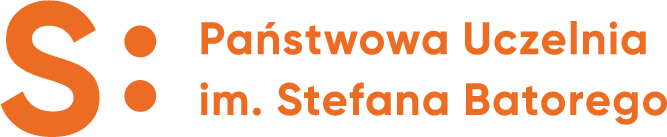 KARTA ZGŁOSZENIAOgólnopolska Konferencja Naukowa(e-Konferencja)Nauczyciel wobec uczenia się i wyrównywania szans edukacyjnych w szkole i w jej otoczeniu – możliwości, wyzwania i dylematyPaństwowa Uczelnia im. Stefana Batorego Skierniewice 07 kwietnia 2022 r. (czwartek)Informuję, że zapoznałam/em się z klauzulą informacyjną w celu związanym                           z udziałem w konferencji naukowej.Zgadzam się na przesyłanie informacji i korespondencji drogą elektroniczną.                                                                                                                                                                              ……….…………………………                                                                                                     podpis uczestnikaProsimy o przesłanie karty zgłoszenia do dnia 15 marca 2022 r. na adres: konferencjanauczyciel@pusb.pl                 W przypadku pytań prosimy o kontakt z organizatorami konferencji:telefon:   601 662 862 dr Grażyna Cęcelek gcecelek@pusb.pl          609 304 333 dr Elżbieta Woźnicka ewoznicka@pusb.pl            501 759 680 dr Aleksandra Stankiewicz: tatianastankiewicz@gmail.com          503 113 405  mgr Piotr Klimczyk pklimczyk@pusb.plImię i nazwisko, 
tytuł/stopień naukowyAfiliacja/Instytucja (pełna nazwa)Adres do korespondencjiTelefonAdres emailw przypadku pracownika PUSB:  adres email służbowy (czyli w domenie @pusb.pl)w przypadku uczestnika                               z zewnątrz:  adres email, na które zostało utworzone konto Microsoft lub Office 365w przypadku studenta PUSB: adres email:  nralbumu@pusb.plTytuł referatuPublikacja (proszę podkreślić wybrane)                    TAK               NIE                         Prośba o wystawienie faktury(proszę podkreślić wybrane)                    TAK               NIE                    Dane do faktury (w przypadku wnoszenia opłaty konferencyjnej)(Nazwa, adres uczelni, NIP)